Supplementary MaterialSupplementary Figures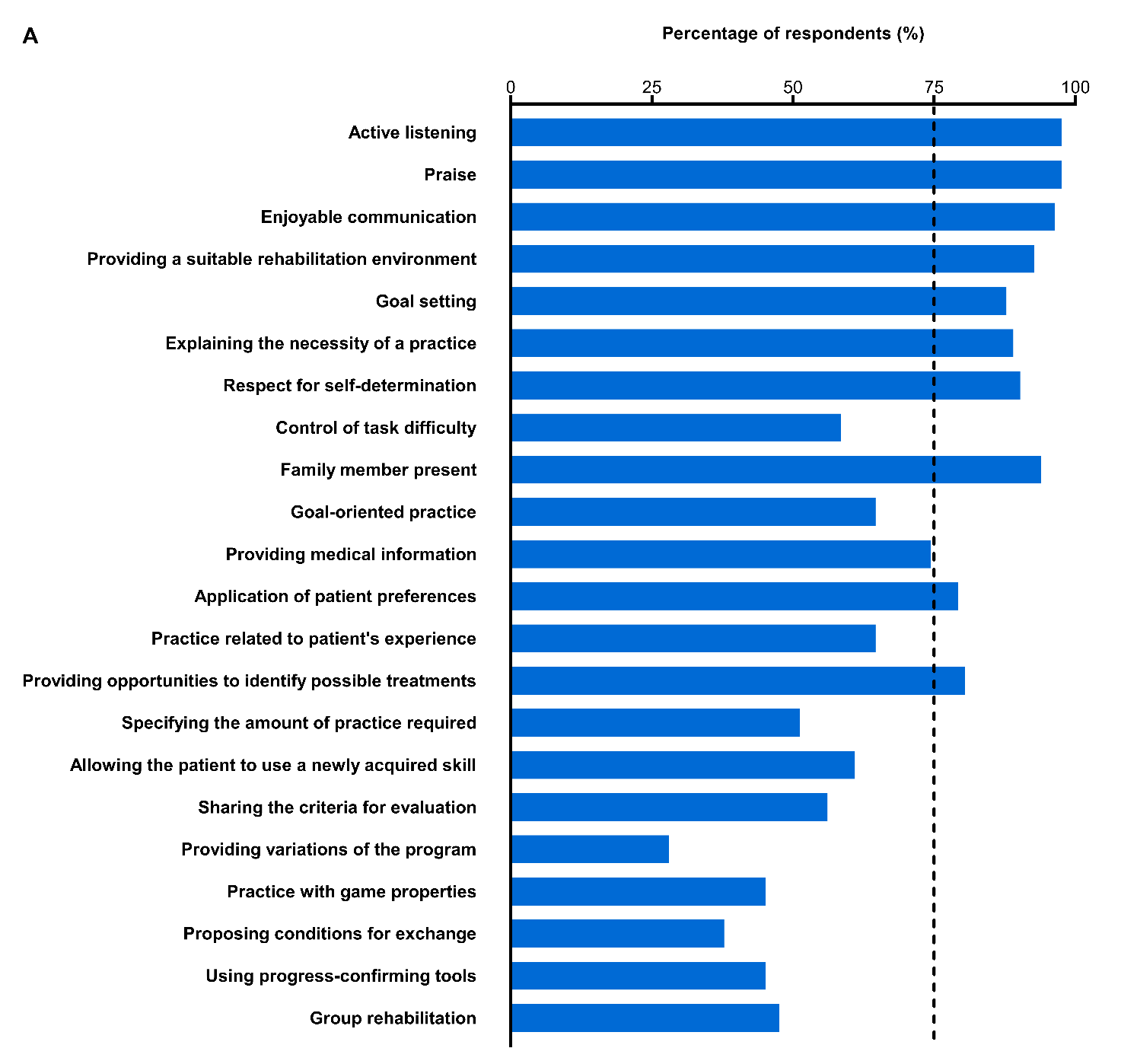 Figure 1A. Percentage of nurses (n = 82) who reported using each of the presented motivational strategies. The vertical dashed line represents 75% of the respondents. The order corresponds to Figure 2.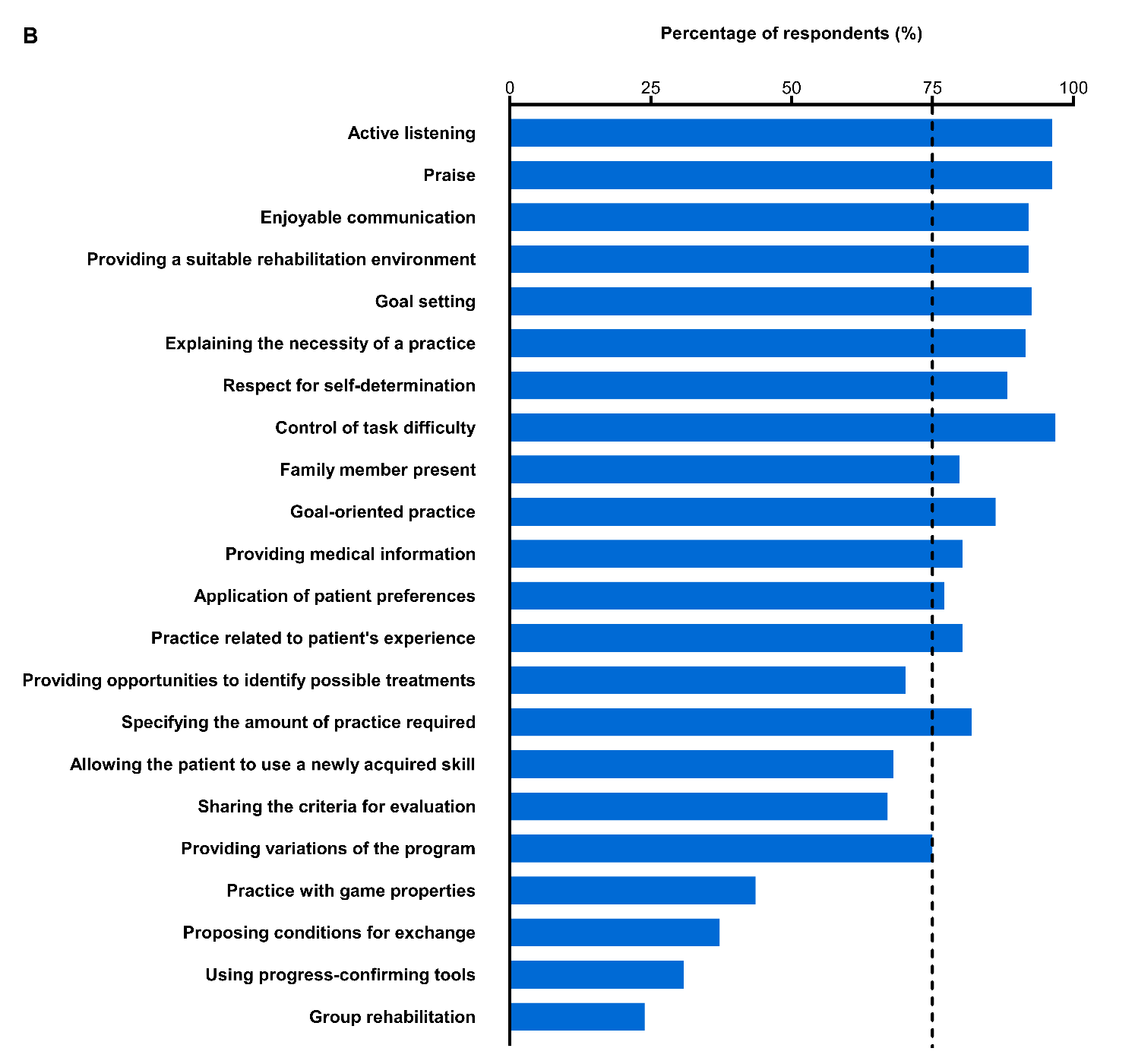 Figure 1B. Percentage of physical therapists (n = 185) who reported using each of the presented motivational strategies. The vertical dashed line represents 75% of the respondents. The order corresponds to Figure 2.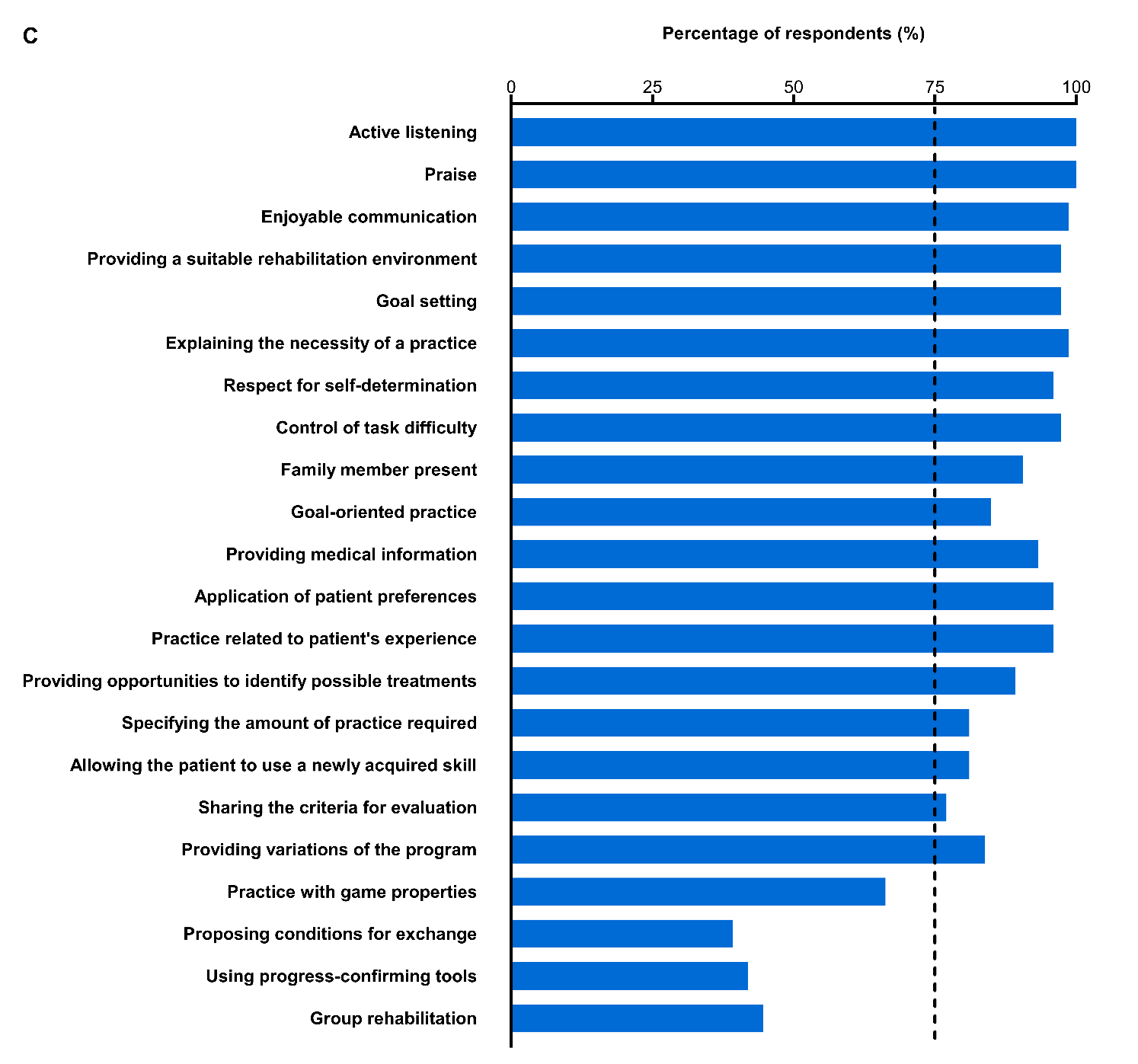 Figure 1C. Percentage of occupational therapists (n = 74) who reported using each of the presented motivational strategies. The vertical dashed line represents 75% of the respondents. The order corresponds to Figure 2.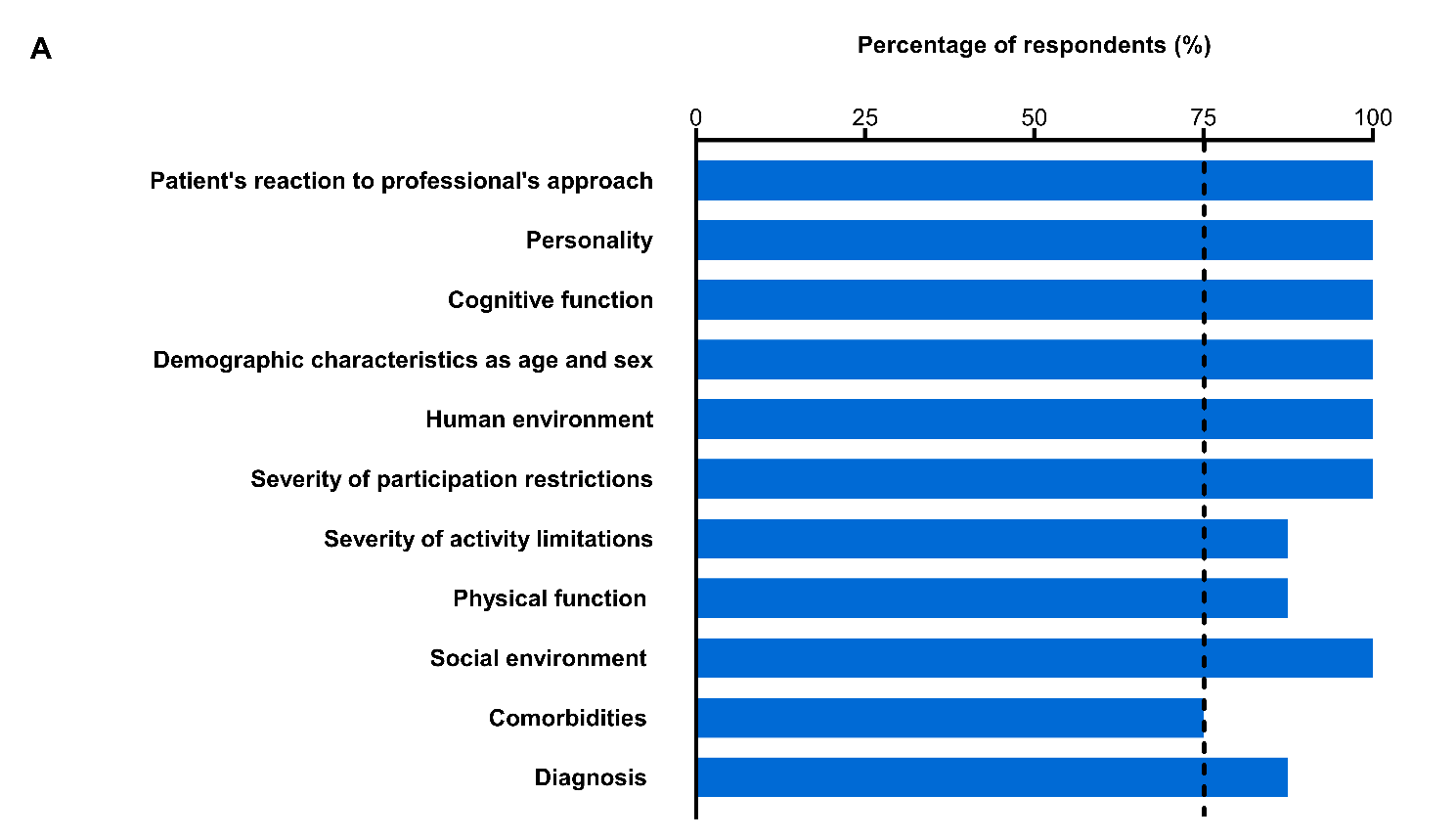 Figure 2A. Percentage of physicians (n = 8) who reported considering each type of information when deciding which motivational strategy to use. The vertical dashed line represents 75% of the respondents. The order corresponds to Figure 5.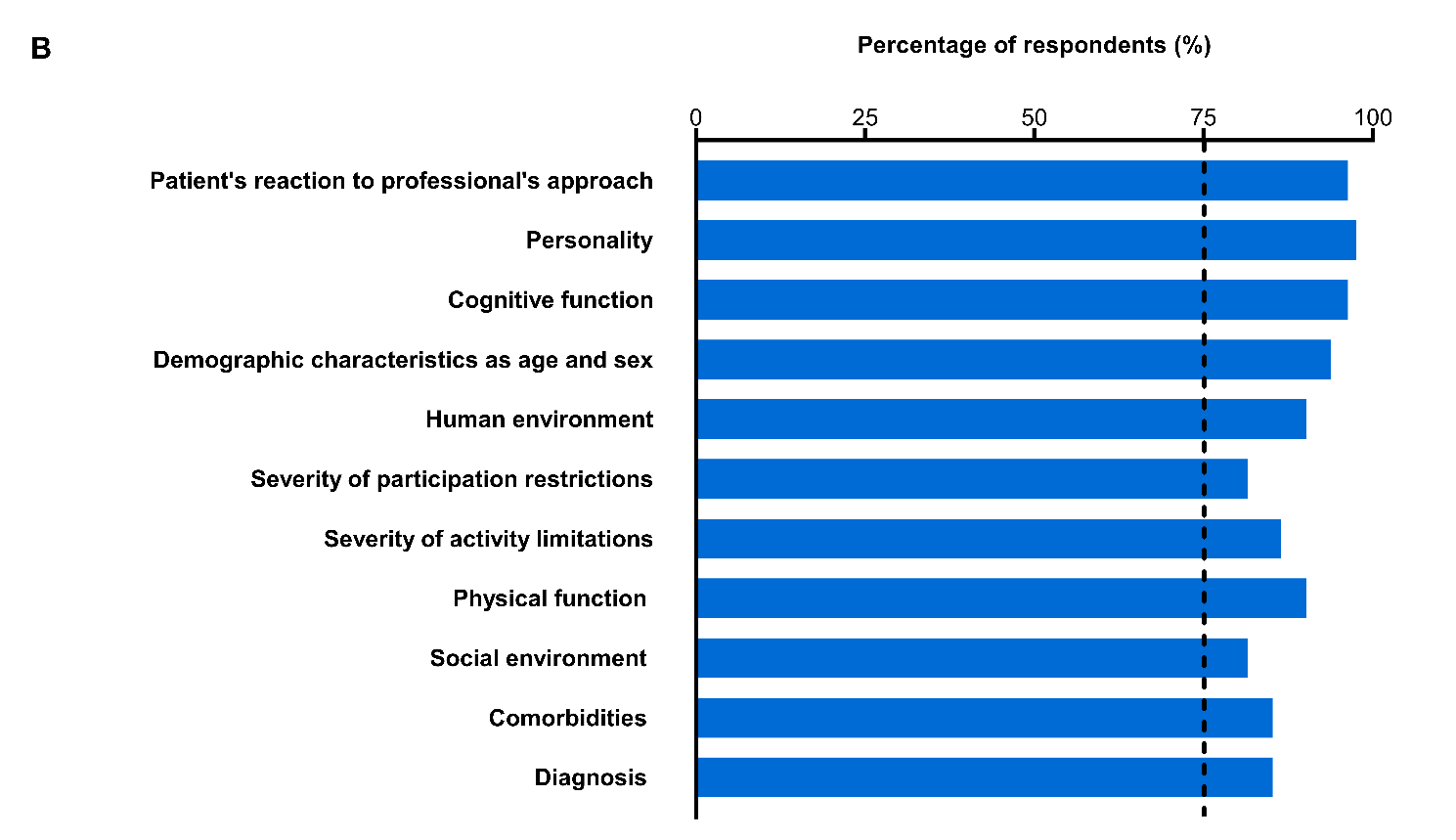 Figure 2B. Percentage of nurses (n = 82) who reported considering each type of information when deciding which motivational strategy to use. The vertical dashed line represents 75% of the respondents. The order corresponds to Figure 5.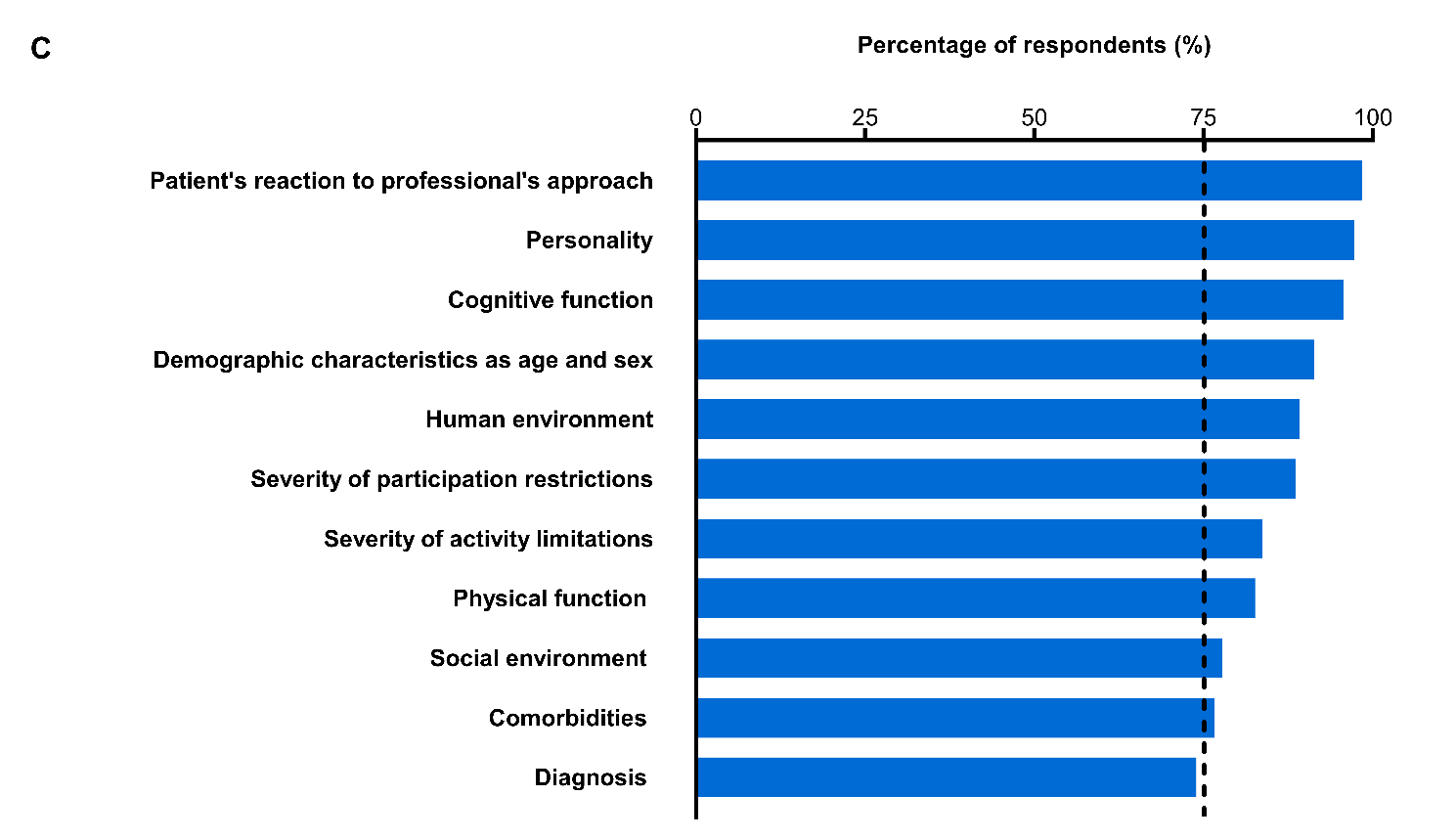 Figure 2C. Percentage of physical therapists (n = 185) who reported considering each type of information when deciding which motivational strategy to use. The vertical dashed line represents 75% of the respondents. The order corresponds to Figure 5.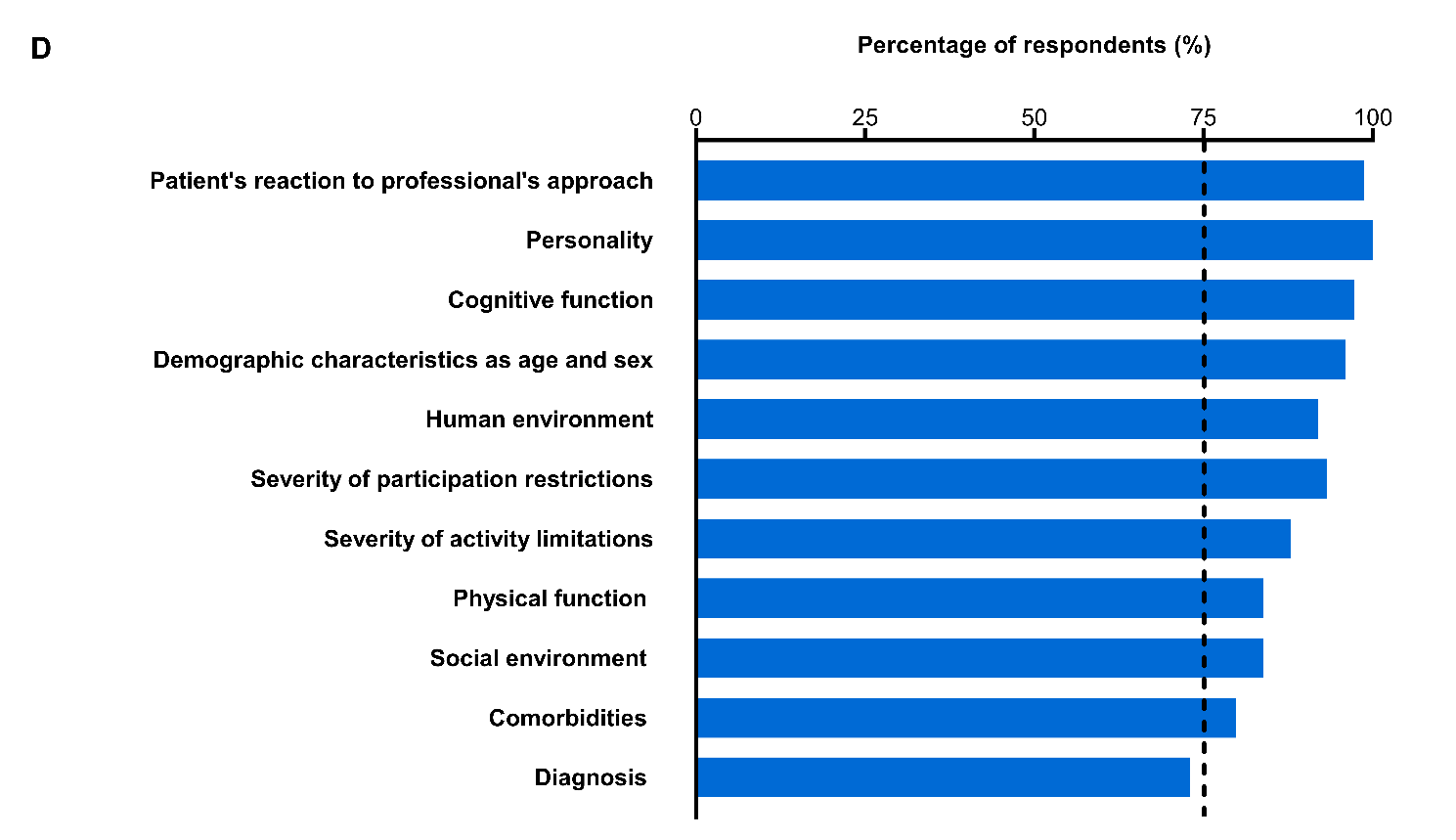 Figure 2D. Percentage of occupational therapists (n = 74) who reported considering each type of information when deciding which motivational strategy to use. The vertical dashed line represents 75% of the respondents. The order corresponds to Figure 5.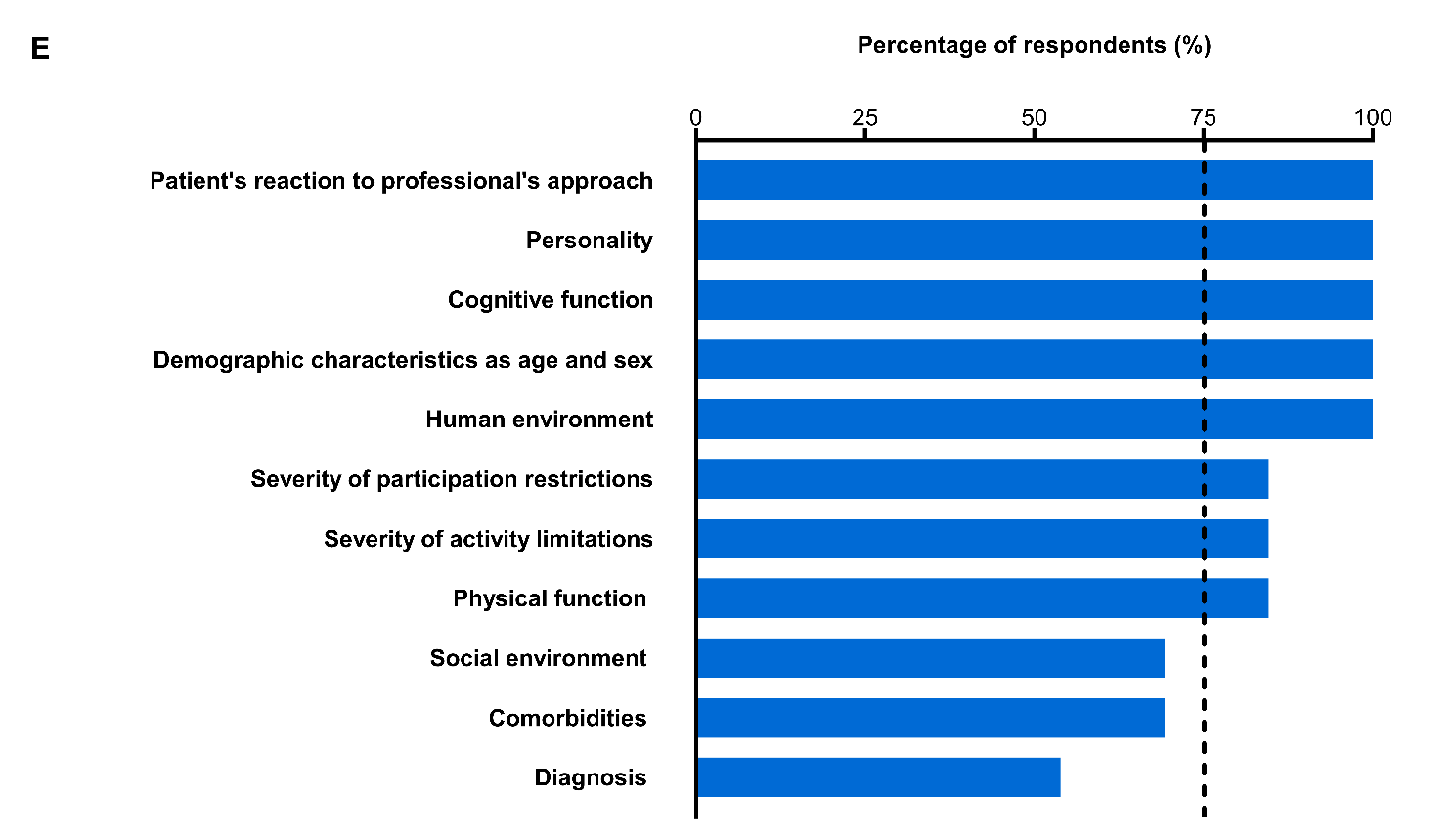 Figure 2E. Percentage of speech-language-hearing therapists (n = 13) who reported considering each type of information when deciding which motivational strategy to use. The vertical dashed line represents 75% of the respondents. The order corresponds to Figure 5.Supplementary TableTable 1. Additional motivational strategies proposed by the respondentsThe reported motivational strategies are arranged in alphabetical order.Motivational strategyNumber of responsesA medical prescription1Do not lie to a patient1Practice with a patient1Providing feedback on the results3